Cumann L			St. Sylvester's G.A.A. Club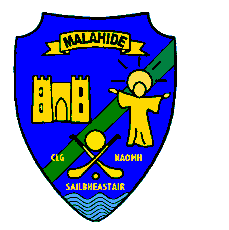 Church Road, Malahide, Co.                   Tel: 01-8061099 / Fax: 01-8061098Martin Moore (Chairperson) presided along with Karen Butler (Secretary), Anne Lawlor (Assistant Secretary), Aoife Haverty (Treasurer), Monica Aslett (Juvenile Officer), Hazel Leonard (Ordinary Member), Brian Sullivan (Ordinary Member) and Peter Lantry (Ordinary Member)Minutes of the AGM 2017 – These were adopted without amendment and were proposed by Karen Butler and seconded by Martin MooreChairperson’s ReportThe Chairperson’s report had been circulated prior to the Club’s AGM in November 2018. The Chairperson gave a brief overview of the report. 2018 has been a successful year for the Ladies Section. We are very proud to have had six of our players form part of the All-Ireland winning Dublin Senior squad. This achievement is well deserved by the girls and clearly brings honour and recognition to our entire club as well as setting a great example for our younger players. Our nursery is thriving, our juvenile teams have big numbers training and playing and have been very competitive in matches. The Chairperson thanked Padraig McCarthy for the great work being done in the local schools. The Chairperson would like to thank all the coaches and mentors for their commitment to coaching throughout the year. It is encouraging to see a lot of new coaches and mentors getting involved in training the teams. Our teams have been very competitive in matches with many winning silverware. Thank you to all the parents who encourage their kids to participate and play each week. The Chairperson would like to say thank you to Brian Sullivan and Eric Canny for putting a new management structure in place for the minor, junior and senior teams. This has enabled the management team to maximise resources for training, sponsorship and fundraising. The Chairperson thanked Killian and Paula Kirrane for their great work in getting camogie established in the club.There was a couple of disciplinary issues throughout the year. The committee have addressed this. The Code of Behaviour has been circulated to all coaches and mentors and have been asked to abide by this at all times.The Chairperson thanked Paddy Miskelly and the club’s executive for the great work they have done throughout the year, in particular on the completion of the All-weather pitch. It is a fantastic facility for the club.The plans and challenges for the future is to continue to increase player numbers, to upskill our coaches by providing more coaching courses and provide support to all players and coaches throughout the year.Secretary’s ReportThe Secretary reviewed the team reports.  The Secretary detailed the committee’s goals for 2019; Ensure players continue to enjoy football and being part of a team. Encourage team building activitiesLook to increase membership within the ladies’ sectionCoach and Player DevelopmentTreasurer’s ReportThe Ladies Section accounts were circulated and Aoife Haverty gave a detailed presentation of the accounts. The meeting then proceeded to the election of Officers and Committee for the coming year:Position                         Name                             Proposer                   SeconderChairperson:                Karen Butler                 Monica Aslett          Aoife HavertySecretary:                     Anne Lawlor                Aoife Haverty           Karen ButlerTreasurer:                    Aoife Haverty               Monica Aslett           Anne LawlorRegistrar:                     Ailish Brady                 Karen Butler             Monica AslettCoaching Development Officer: Ernie Brenner    Monica Aslett      Aoife HavertyJuvenile/Senior Officer:  Monica Aslett                 Aoife Haverty      Martin MooreOrdinary Member:           Hazel Leonard             Karen Butler          Anne LawlorOrdinary Member:           Brian Sullivan              Karen Butler          Padraig FurlongOrdinary Member:           Peter Lantry               Karen Butler           Aoife HavertyThere was no contest to the above nominations. The newly elected officers were ratified.No motions were proposed or received.Any Other BusinessThe Chairperson of the club Paddy Miskelly thanked Martin for his contribution to the Ladies section over the years in particular for stepping up and taking on the role of Chairperson of the Ladies Section. He went on to thank the Ladies Committee for their positive contribution to the club. The Ladies section is the fastest growing section within the club and it is great to see the development and growth of this section. There being no other business the meeting adjourned